Vladimir Šaru - violina - rođen je 1984. godine u Novom Sadu, gde je i diplomirao na Akademiji umetnosti u klasi prof. Nenada Vrbaškog. Svirao je u više orkestara i kamernih sastava, među kojima su Novosadski kamerni orkestar, Zrenjaninski kamerni i simfonijski orkestar, Vojvođanski simfonijski orkestar. Zaposlen je u Operi Srpskog Narodnog Pozorišta u Novom Sadu. Član je gudačkog kvarteta“IL Belpaese“ kao violista. Sa ovim ansamblom nastupao je širom zemlje i inostranstva, i izvodio dela klasične i savremene muzike, kako naših tako i stranih kompozitora. Sa kvartetom je pohađao majstorske radionice “Amernet“ i „Kronos“ kvarteta. Vođa je viola festivalskog orkestra Kotor Arta.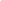 